Hayton and Burnby Parish Councilwww.haytonandburnbypc.co.ukTel: 01759 301386  Email; clerk@jigreen.plus.comClerk: Joanna Green, 29 Barmby Road, Pocklington, York, YO42 2DLDear CouncillorA meeting of Hayton and Burnby Parish Council will be held on Thursday 5th February 2015 in Hayton Village Hall, at 7.30pm.  You are summoned to attend, if you are unable to attend, would you please contact me in order that I can record your apologies.Members of the public are welcome to attend the meeting and may address the council during the Public Participation period. An agenda for the meeting is shown below.Joanna Green, clerk to the council.  30/01/2015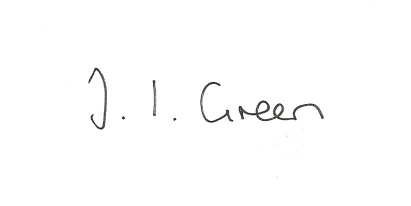 AGENDAPublic Session. 11/15 Welcome and Apologies.12/15  To approve the minutes of the meetings held on 8th January 2015 13/15 Declaration of Interest.  The Parish Councils Code of Conduct. To record any declarations of interest by any member in respect of items on this agenda. 14/15 To receive clerk's report on matters being progressed from previous meetingsBench at BurnbyWebsiteBeck / drainageTraffic through Burnby and Town Street, Hayton.15/15 To resolve to support, or otherwise, the Planning Applications as listed below:15/00180/TPO Description of Works: TPO HAYTON NO.5 - 2007 (Ref 1083) - Fell Yew (T4, T5, T8), Crown lift Yew, by a third (T1, T3, T7) and remove dead branches (T3), Crown lift Yew by half (T2) and remove lower limb, Crown Reduce Yew to 5 metres (T6). Location; Old Village School Town Street Hayton East Riding Of Yorkshire YO42 1RR  Applicant: Mrs Caroline Wagstaff Application Type: Works to Protected Trees14/03948/PLFErection of a double garage to serve new dwelling (approved under 14/00879/PLF)Location: Tamworth House, Town Street, Hayton.Applicant: Mr Michael SimpsonApplication Type : Full Planning Permission 16/15 AccountsAudit ArrangementsClerk's salary Jan 15	£110.2617/15 Correspondence:Humberside Police Pocklington update January Letter from Police Inspector re better communicationsERYC re training for dog fouling controlClerks & Councils Direct Magazine.Crime Prevention Panel - request for parish representative - next meeting 24th MarchAAA1079 group request for parish representative - next meeting Fri 27 Feb  - MP invited18/15 Councillors reports19/15 Date of next meeting